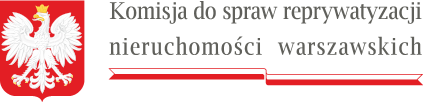 W nagłówku w lewym górnym rogu znajduje się logo Komisji do spraw reprywatyzacji nieruchomości warszawskich zawierające godło państwa polskiego i podkreślenie nazwy organu w formie miniaturki flagi RPPrzewodniczący  Warszawa, 28 października 2021 r.Sygn. akt KR III R 3 ukośnik 20DPA myślnik III.9130.3.2020I K: 2656955ZAWIADOMIENIE o możliwości wypowiedzenia się co do zebranych dowodów i materiałóworaz zgłoszonych żądańNa podstawie art. 10 paragraf 1 ustawy z dnia 14 czerwca 1960 r. - Kodeks postępowania administracyjnego (Dz. U. z 2021 r. poz. 735) w związku z art. 38 ust. 1 oraz art. 16 ust. 3 i 4 ustawy z dnia 9 marca 2017 r. o szczególnych zasadach usuwania skutków prawnych decyzji reprywatyzacyjnych dotyczących nieruchomości warszawskich, wydanych z naruszeniem prawa (Dz. U. z 2021 r. poz. 795).zawiadamiamo zakończeniu postępowania rozpoznawczego w sprawie dotyczącej nieruchomości położonej w Warszawie przy ul. Nowy Świat 50, sygn. akt KR III 3 ukośnik 20, dotyczącej decyzji Prezydenta m.st. Warszawy z dnia 5 marca 2007 r. nr 82 ukośnik GK ukośnik DW ukośnik 2007, zmienionej decyzją Prezydenta m.st. Warszawy z dnia 14 lutego 2008 r. nr 85 ukośnik GK ukośnik DW ukośnik 2008. Informuję, że w terminie 7 dni od dnia doręczenia niniejszego zawiadomienia strona ma prawo wypowiedzieć się co do zebranych dowodów i materiałów oraz zgłoszonych żądań.Powyższe zawiadomienie uznaje się za skutecznie doręczone po upłynie 7 dni od daty ogłoszenia. Przewodniczący KomisjiSebastian Kaleta